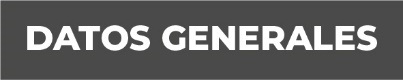 Nombre Francisco Rafael Zárate Hernández Grado de Escolaridad Licenciatura en DerechoCédula Profesional   3351884Teléfono de Oficina 294-94-2-04-03Correo Electrónico Formación Académica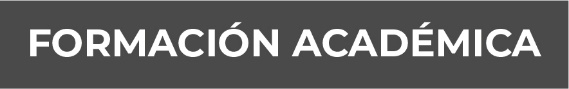 1993-1998Universidad Popular Autónoma del Estado de Puebla U.P.A.E.P Licenciatura en Derecho.Trayectoria Profesional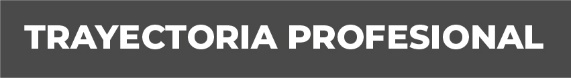 1995 Ayuntamiento Libre de la Ciudad de Fortín, Veracruz, Titular del Departamento jurídico1998-2000Bufete Jurídico de Teresa  Castro y Asociados, Abogado Litigante.2001-2010Procuraduría General del Estado de Puebla.Auxiliar del Ministerio Publico y Titular.Agencia del Ministerio Publico Especializada en Delitos Culposos Sur.Agencia del Ministerio Publico Delegación Centro Turno Vespertino.Agencia del Ministerio Publico Mesa Cinco de la Delegación Norte Turno Vespertino.Agencia del Ministerio Público Adscrito a la Ciudad de Villa Lázaro Cárdenas, Puebla (Titular)Agencia del Ministerio Publico Delegación Oriente Turno Vespertino2010-2013Abogado Postulante.2013-2013Secretaria de Finanzas y Administración de Puebla. Analista en la Dirección de Deuda Pública.2016 a la FechaFiscal Orientador en la Unidad de Atención Temprana del Distrito XIX  en San Andrés Tuxtla, Veracruz. Conocimiento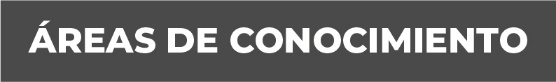 Derecho PenalDerecho Civil Derecho MercantilDerecho Familiar